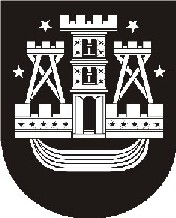 KLAIPĖDOS MIESTO SAVIVALDYBĖS ADMINISTRACIJOSTEISĖS SKYRIUSKlaipėdos miesto savivaldybės administracijoje gautas antstolės Brigitos Tamkevičienės 2015-03-26 patvarkymas, kuriuo Klaipėdos miesto savivaldybės taryba įpareigojama pateikti sprendimą dėl UAB „Almonus“ 2014-03-17 prašymo.Prašome informuoti Teisės skyrių, kokios yra kliūtys teismo sprendimo įvykdymui, taip pat prašome pateikti tokių kliūčių egzistavimą patvirtinančius įrodymus (pvz., raštiškus įrodymus, kad detaliojo plano koncepcija ir jos rengimo medžiaga grąžinta ir pan.).Atsižvelgiant į tai, kad plano rengėjas nepateikė prašomų dokumentų, siūlome rengti sprendimo projektą dėl nepritarimo koncepcijai, o sprendimo preambulėje ir aiškinamajame rašte nurodyti, kad nepritariama todėl, kad asmuo atsiėmė ir iš naujo nepateikė koncepcijos ir jos rengimo medžiagos.Urbanistinės plėtros departamentui2015-04-29Nr.T1-88Urbanistinės plėtros departamentuiUrbanistinės plėtros departamentuidėl duomenų pateikimodėl duomenų pateikimodėl duomenų pateikimodėl duomenų pateikimodėl duomenų pateikimoTeisės skyriaus vedėjasAndrius KačalinasA. Kačalinas, (8 46) 41 08 39, el. p. andrius.kacalinas@klaipeda.lt